Территориальная избирательная комиссия Поддорского районаП О С Т А Н О В Л Е Н И Е05 августа 2021 года                                                                                   № 12/3-4с. Поддорье   В соответствии с подпунктом «а» пункта 6 статьи 29 Федерального закона от 12 июня 2002 года № 67-ФЗ «Об основных гарантиях избирательных прав и права на участие в референдуме граждан Российской Федерации», руководствуясь постановлением Центральной избирательной комиссии Российской Федерации от 17 февраля 2010 года № 192/1337-5 «О Методических Рекомендациях о порядке формирования территориальных избирательных комиссий, избирательных комиссий муниципальных образований, окружных и участковых избирательных комиссий» (в редакции постановлений ЦИК России от 05.12.2012 № 152/1138-6, от 16.01.2013 № 156/1173-6, от 26.03.2014 № 223/1435-6, от 23.03.2016 № 329/1874-6), на основании заявления Никитиной Светланы Николаевны о сложении своих полномочий члена участковой избирательной комиссии с правом решающего голоса избирательного участка № 1610Территориальная избирательная комиссия Поддорского районаПОСТАНОВЛЯЕТ:1. Внести изменения в состав участковой избирательной комиссии избирательного участка № 1610, сформированной постановлением Территориальной избирательной комиссии Поддорского района от 04.06.2018 № 47/2-3, освободив от обязанностей члена участковой избирательной комиссии с правом решающего голоса избирательного участка № 1610 Никитину Светлану Николаевну, предложенную для назначения Поддорским местным отделением Всероссийской политической партии "ЕДИНАЯ РОССИЯ".  2. Направить настоящее постановление в Избирательную комиссию Новгородской области и участковую избирательную комиссию № 1610.Об освобождении от обязанностей члена участковой избирательной комиссии с правом решающего голоса избирательного участка № 1610      3.  Разместить настоящее постановление на странице Избирательной комиссии официального сайта Администрации Поддорского муниципального района в информационно-телекоммуникационной сети «Интернет».Председатель Территориальнойизбирательной комиссииПоддорского района                                                                        Г.В.СемёноваСекретарь Территориальнойизбирательной комиссииПоддорского района                                                                     Л.А.Кириллова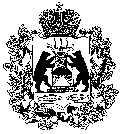 